FORM 19.Regulation 18 (1)Application for a Licence to Manufacture DrugsPhysical address of premises _______________________________________P. O. Box No. _______________ Tel. ______________ Fax _____________Name	of	applicant	___________________________________________Qualifications	(pharmaceutical)	___________________________________(Other)	______________________________________________________Is the application made for —a partnership ____________________________________________________a company _____________________________________________________If applying on behalf of a company—Physical address of registered office ________________________________P. O. Box No. _______________ Tel. ______________ Fax _____________Name of managing director ________________________________________If applying on behalf of a company or partnership give the following information for all partners or directors—Name__________________________________________________________Address________________________________________________________Qualifications___________________________________________________Has the applicant or any partner or director been convicted, of any offence involving the wrongful or illegal dealing in or supply or possession of drugswithin or outside Uganda?	Yes/NoIf “yes”, give details ____________________________________________Has any previous application by the applicant, or any partner or director, for a licence to operate any type of business under the Act been refused orcancelled?	Yes/No1232If “yes”, give details ______________________________________________Does the applicant or any partner or director currently hold a licence to operate any type of business under the Act, including the business of selling class C drugs, at any other premises? Yes/NoIf “yes”, give details ______________________________________________Name and registration number of the pharmacist in charge of the manufacturing processes _________________________________________Name and registration number of pharmacist or name of the chemist to be in charge of quality control and assurance _______________________________Names, qualifications and registration number of the other pharmacists employed and names of the other or chemists employed _________________I certify that the above information is correct and apply for a licence to manufacture drugs at the above-named premises.______________________________	_____________________Signature of applicant	DateFor Authority use:Suitability of premises certificated checked Yes/No____________________________________________________ (Signature)Applicant’s information checked and verified	Yes/No_____________________________________________________ (Signature)Licence to manufacture drugs approved/not approvedIf not approved, give reasons _______________________________________._____________________________	___________________________For Authority	DateFORM 20Regulations 19 (4)Application for Assessment for Compliance with GoodManufacturing Practice Guidelines(A separate application form should be filled for each site)Particulars of applicant/licence holderName_____________________________________________________Physical Address____________________________________________Country__ _______________Telephone_________________________Fax ________________E-mail_________________________________Particulars of site to be inspectedName of manufacturing site________________________________Physical address (if different from number 1)Country _____________________Tel___________________________Fax_ ________________E-mail:_______________________________Contact person at manufacturing siteName of contact person_______________________________________Tel: _________________________Fax:_________________________E-mail:___________________________________________________Type of drugs manufactured (Tick where applicable)(a) Human only	(b) veterinary only	(c) human & veterinaryInspection type (Please tick where applicable)First inspectionRoutine re- inspection (previous inspection date…………………)Re-inspection after failure ……………………………………....Other  (please  specify)……………………………………………1234Lines to be inspected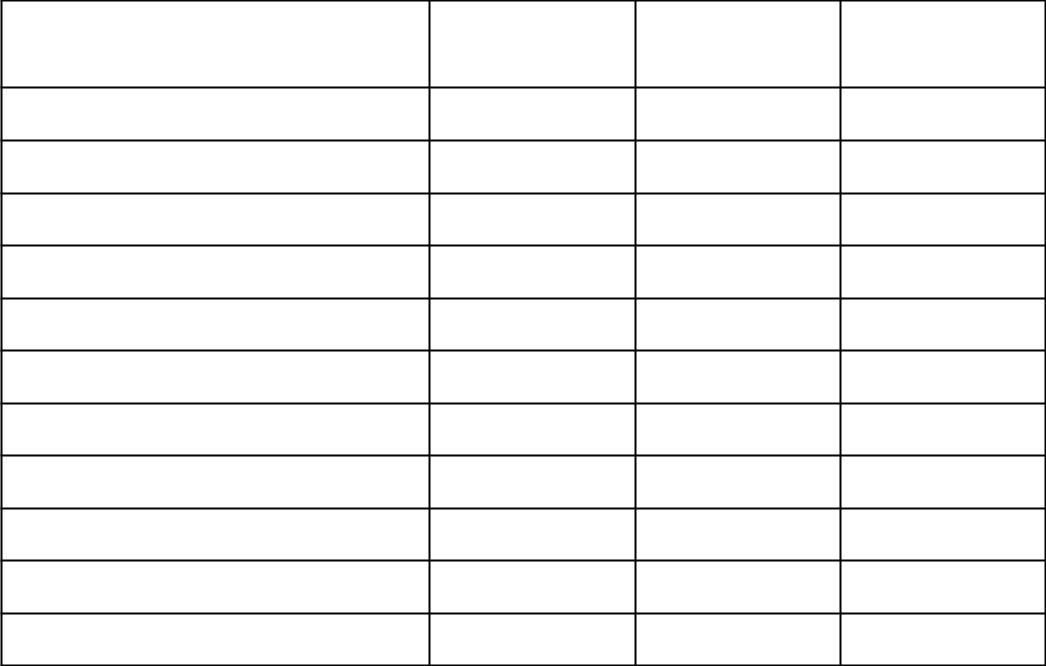 Tick whereDosage form	*category **activities applicableTabletsCapsulesInjections (SVP)#Injections (LVP) #Oral liquidsPowders for oral suspensionCreams/Ointments/lotionsOthers (specify)*Category means, Beta lactam (Penicillin), Beta lactam (Cephalosporins), Non-beta lactam, Biologicals, Vaccines, Hormones, Cytotoxic products.**Activity means any step in the manufacturing process that is conducted at the site such as the complete manufacture of dosage form, primary or secondary packaging, quality control and warehousing.#Small Volume Parenterals (SVP) refers to packs of 100ml or less and Large Volume Parenterals (LVP) are packs of more than 100ml.Registration of drugsHas the applicant applied for registration of the drugs?No YesIf yes, list the drugs. (Attach a separate sheet if needed) …………….Inspection datesIn order to schedule an inspection, the applicant should indicate an approximate date from which the applicant may be ready for the inspection. If this date changes after the application is submitted, the applicant shall notify the Authority as soon as possible.1235Approximate date when the facility is to ready for inspection  ……/…../……(For re-inspections, not more than three months after expiry of GMP validity) The actual date of the audit will be advised to the applicant by the Authority.Site master fileIt is requested that the applicant encloses with this application form a copy ofthe site master file (not more than 25 pages).Enclosed -Yes		No   I hereby certify that the above information is correct and apply for Good Manufacturing Practice inspection of the above-named site or sites.Signature of applicant………………………. Date……………………………Name of applicant……………………………………………………………..FORM 21Regulation 19 (5)Certificate of Compliance with Good ManufacturingPractice GuidelinesThe National Drug Policy and Authority Act, Cap 206Certificate No. ……………………This is to certify that the drug manufacturing facility:Name of facility _________________________________________________Physical address of facility _________________________________________Licence number of the  manufacturer ________________________________Has been inspected by the Authority for compliance with the Good Manufacturing Practice Guidelines.On the basis of the inspection carried out ____________ [dd/mm/yyyy], it is certified that the facility indicated on this certificate complies with Good Manufacturing Practice for dosage forms listed in Table 1 below.Table 1: Approved lines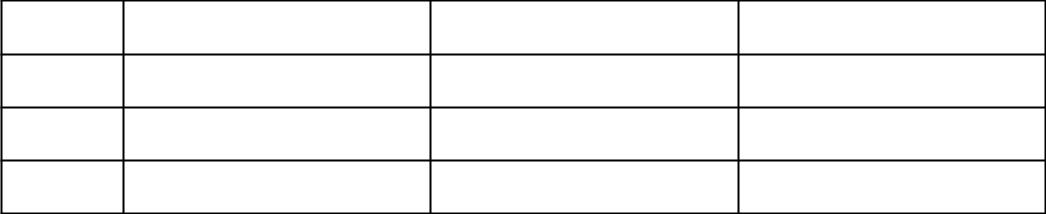 1.2.3.The responsibility for the quality of the individual batches of the drugs manufactured through this process lies with the manufacturer.This certificate remains valid until ________________ [dd/mm/yyyy]. It becomes invalid if the activities or the categories certified change or if the facility is no longer considered to be in compliance with GMP.……………………………………….For the AuthorityNo.Dosage formCategoryActivities